Rys ostrovidKde žije: v ČR, Slovensku, Francii atd.Potrava: srnce, jeleny, divoká prasata, hlodavce, zajíce a liškyVěk (jak dlouho se dožívá): 16-18 let, v zajetí až 24 letVelikost zvířete (kolik váží, kolik měří): délka těla 148 cm, výška okolo 75cm, váží až 35 kgCo dělá: přes den odpočívá, v noci loví1–3 zajímavosti o daném zvířeti: Patří mezi ohrožené, chráněné druhy.Má výborný zrak a sluch, proto „ostrovid“ – myš vidí i na 75 m.Umí i plavat.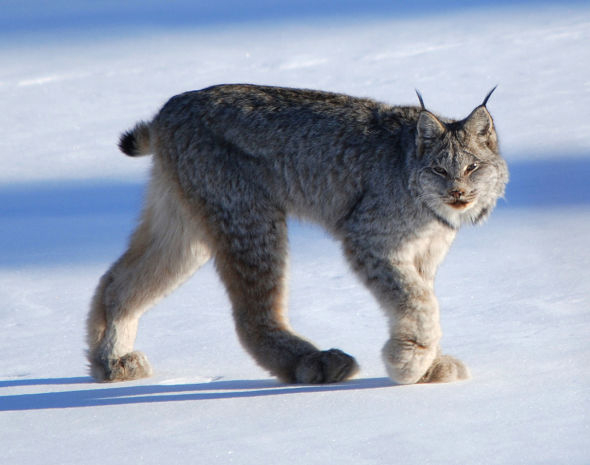 